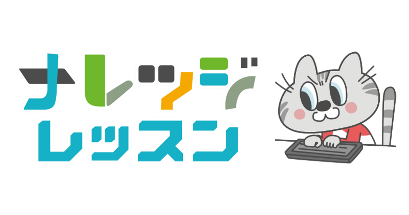 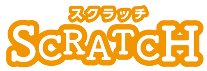 スクラッチで作品②たたき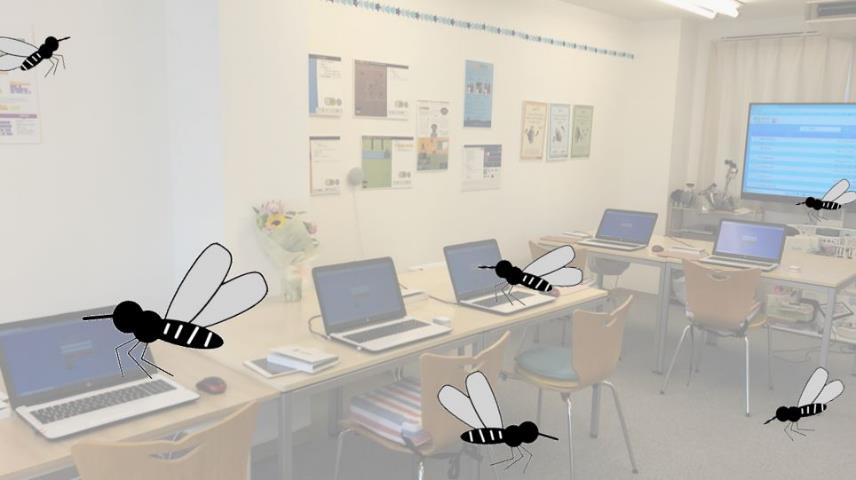 ＜準備＞「」と「」、どこが違うのかな？VRとは？　（ ）VRのゴーグルをつけて、にはないをする。ARとは？　（ ）スマートフォンやパソコンしで見るのに、アニメのキャラクター、、
き出しのなどのデジタルコンテンツがされ、とする。＜準備＞ARブロックの「モーションセンサー」とは？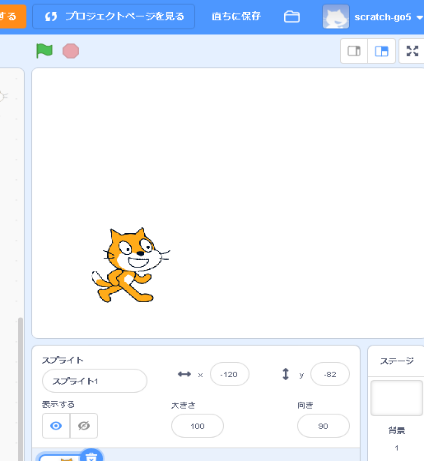 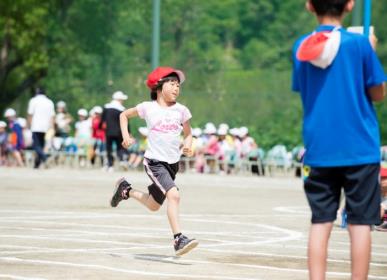 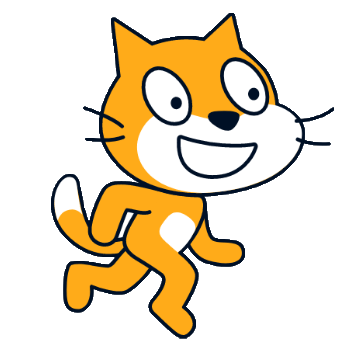 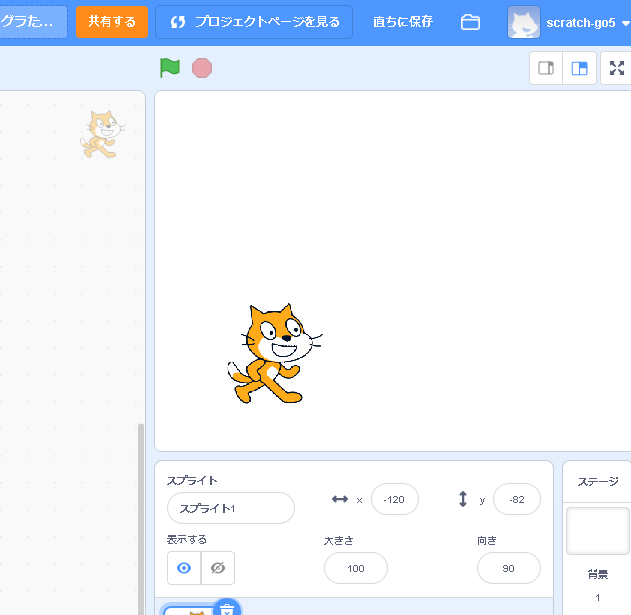 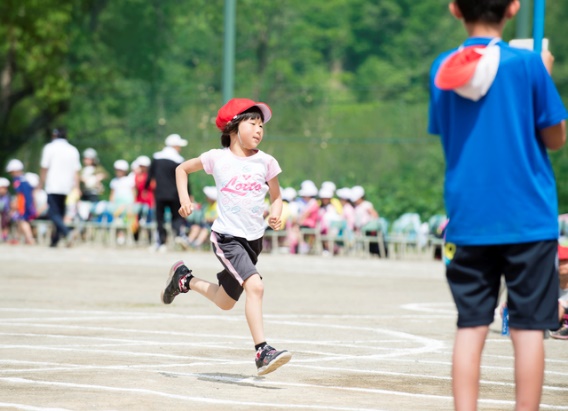 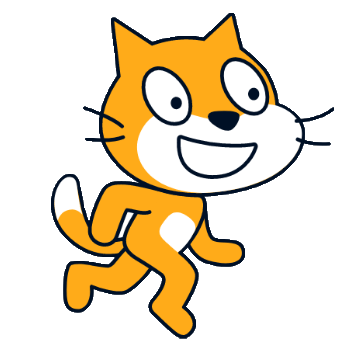 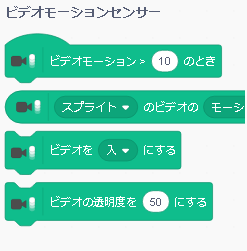 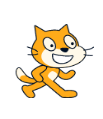 ＜基本＞イメージ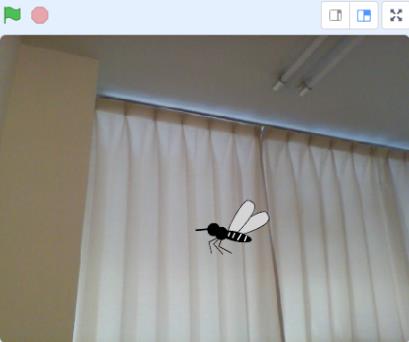 （基本１）「たたき」をつくる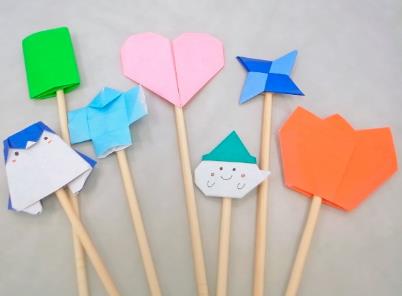 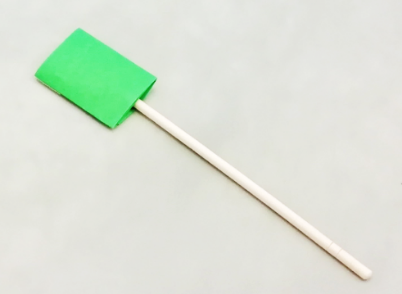 （基本２）ARブロックをつかう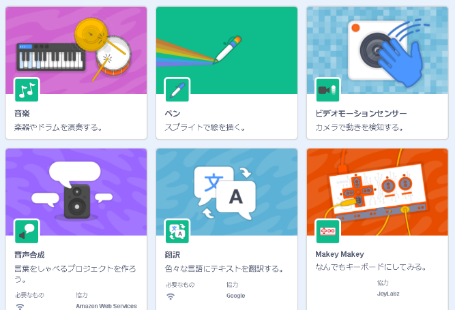 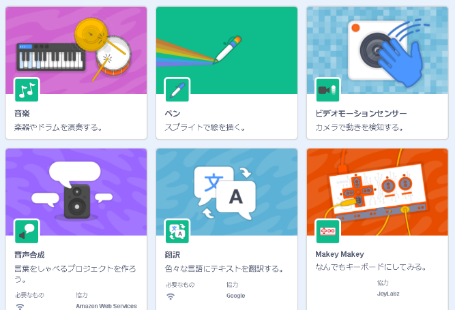 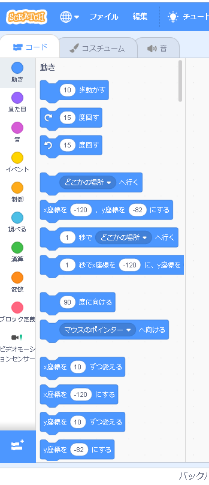 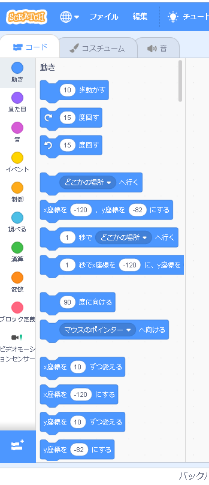 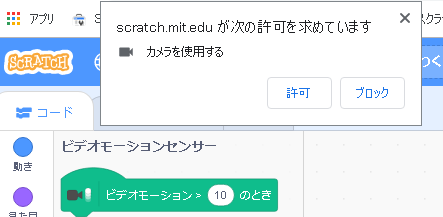 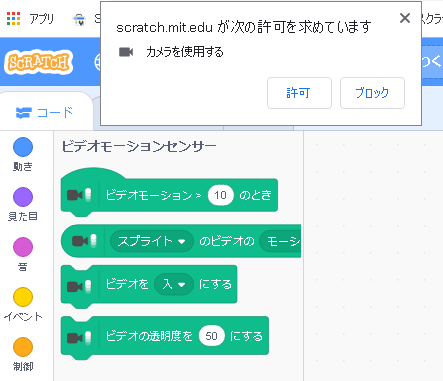 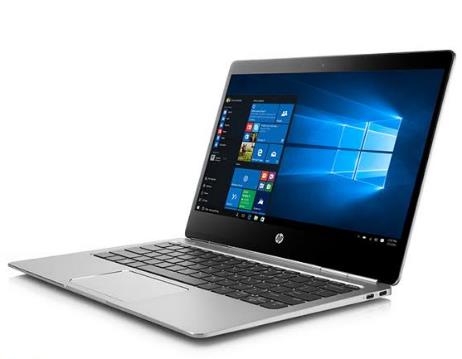 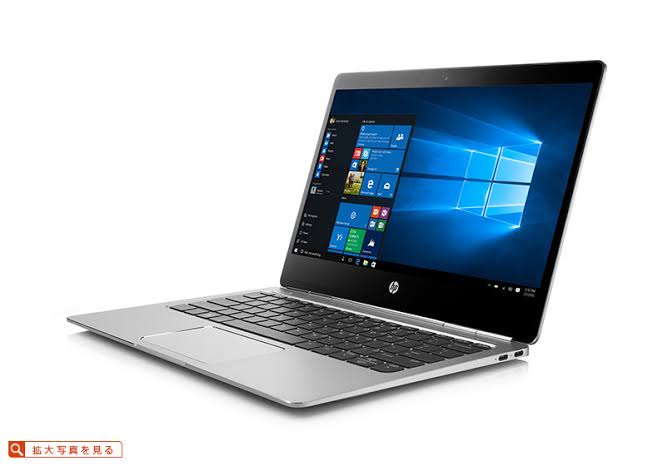 （基本３）をく（ベクターモード）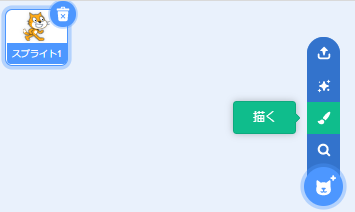 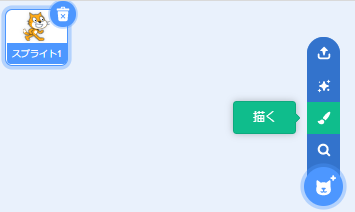 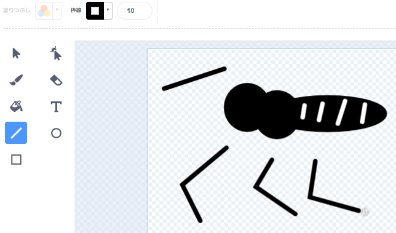 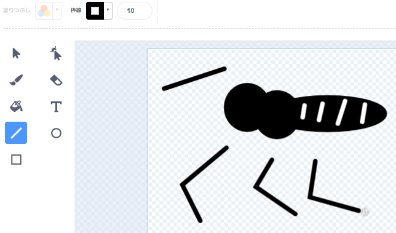 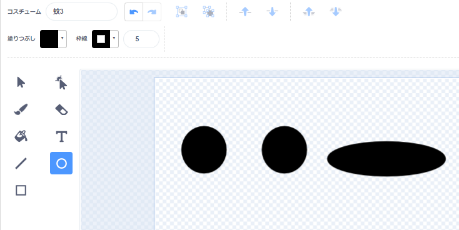 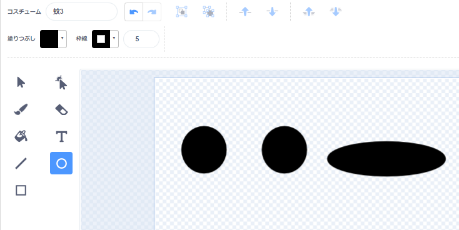 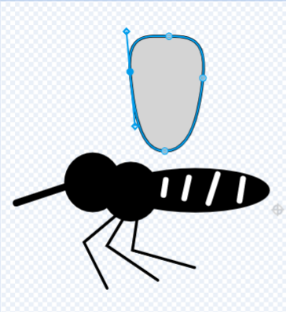 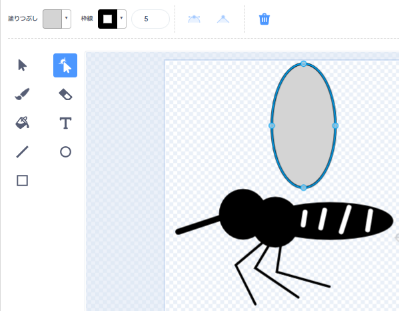 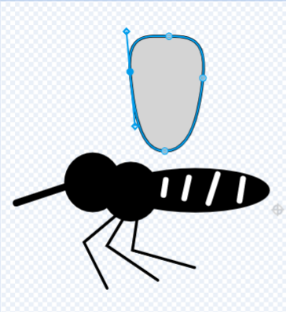 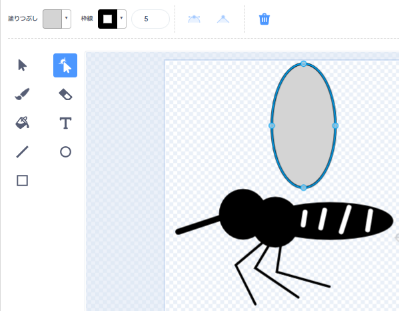 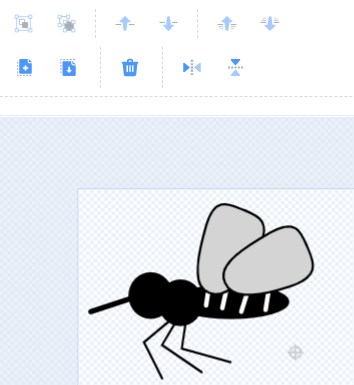 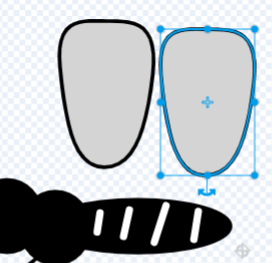 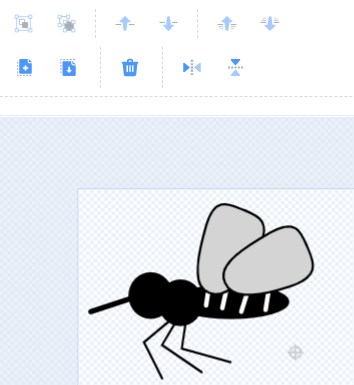 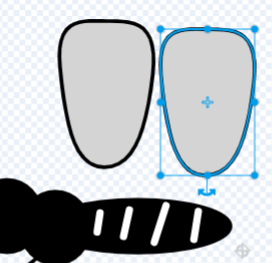 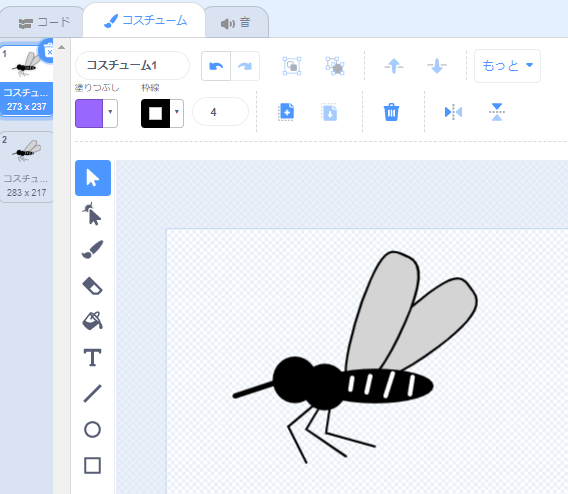 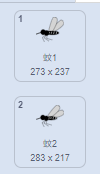 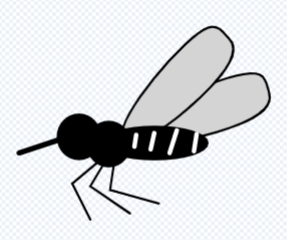 （基本４）ビデオモーションのをべる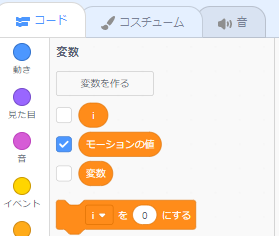 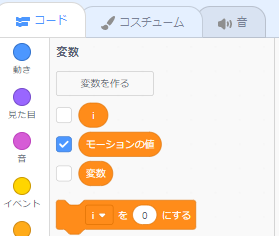 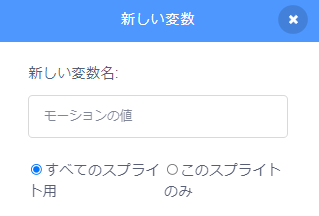 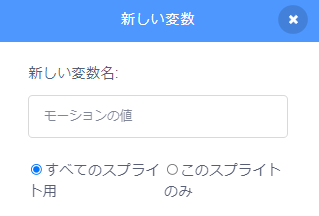 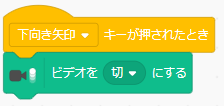 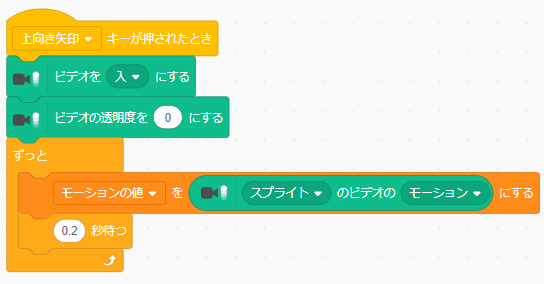 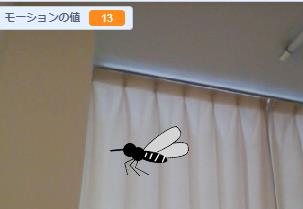 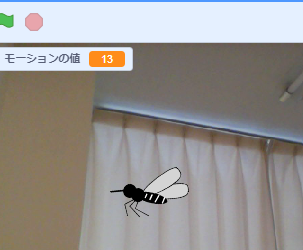 （基本５）ビデオモーションのとは？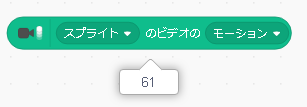 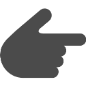 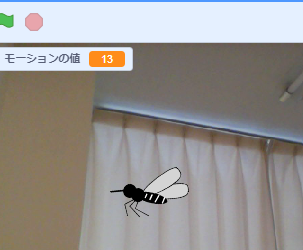 （基本６）のプログラム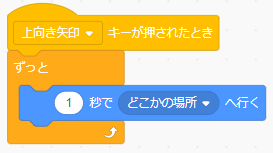 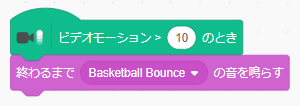 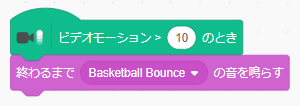 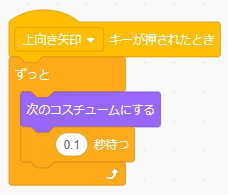 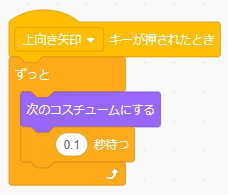 （基本７）をたたいたら10ポイントふえる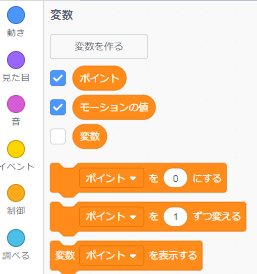 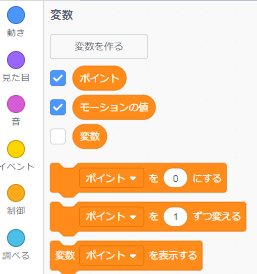 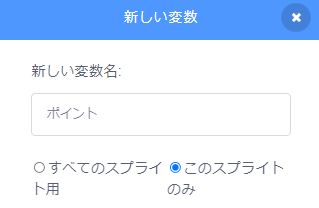 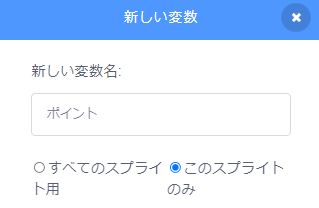 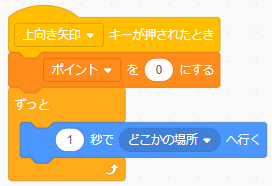 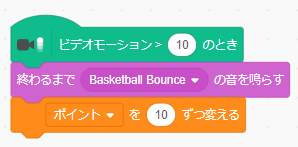 （基本８）時間は15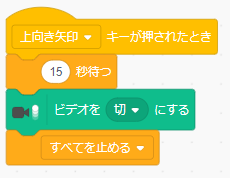 ＜応用＞イメージ（基本とうのは「の動き」だけ）蚊の動きをリアルにしよう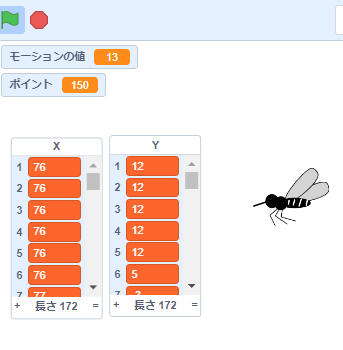 （応用１）の動きをするをリアルにばしてをする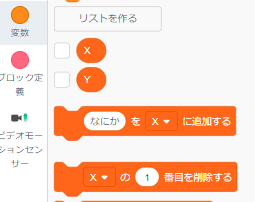 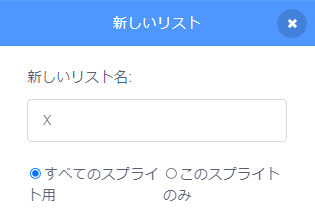 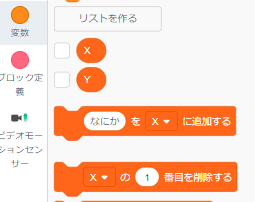 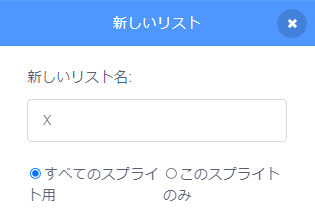 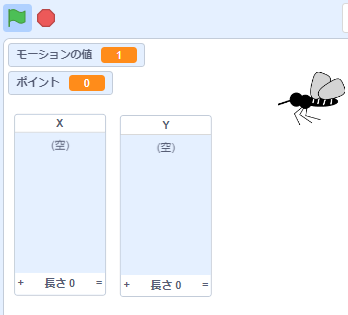 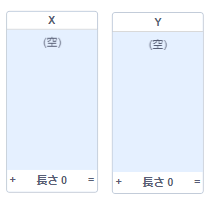 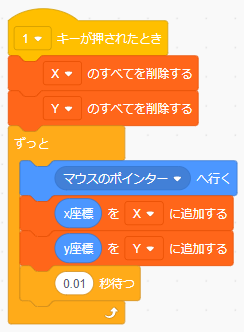 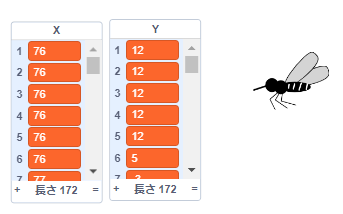 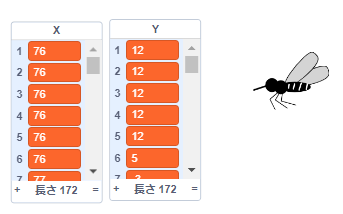 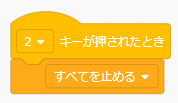 （応用２）の動きをする（カウンタ変数）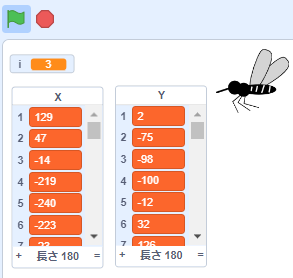 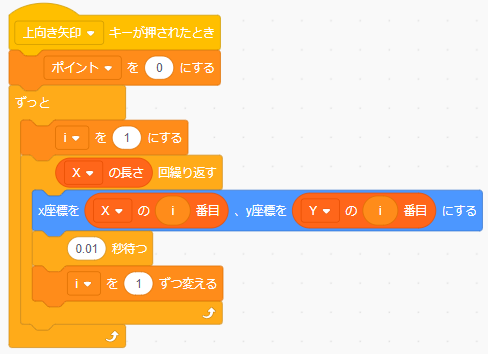 